c/o Heathfield Centre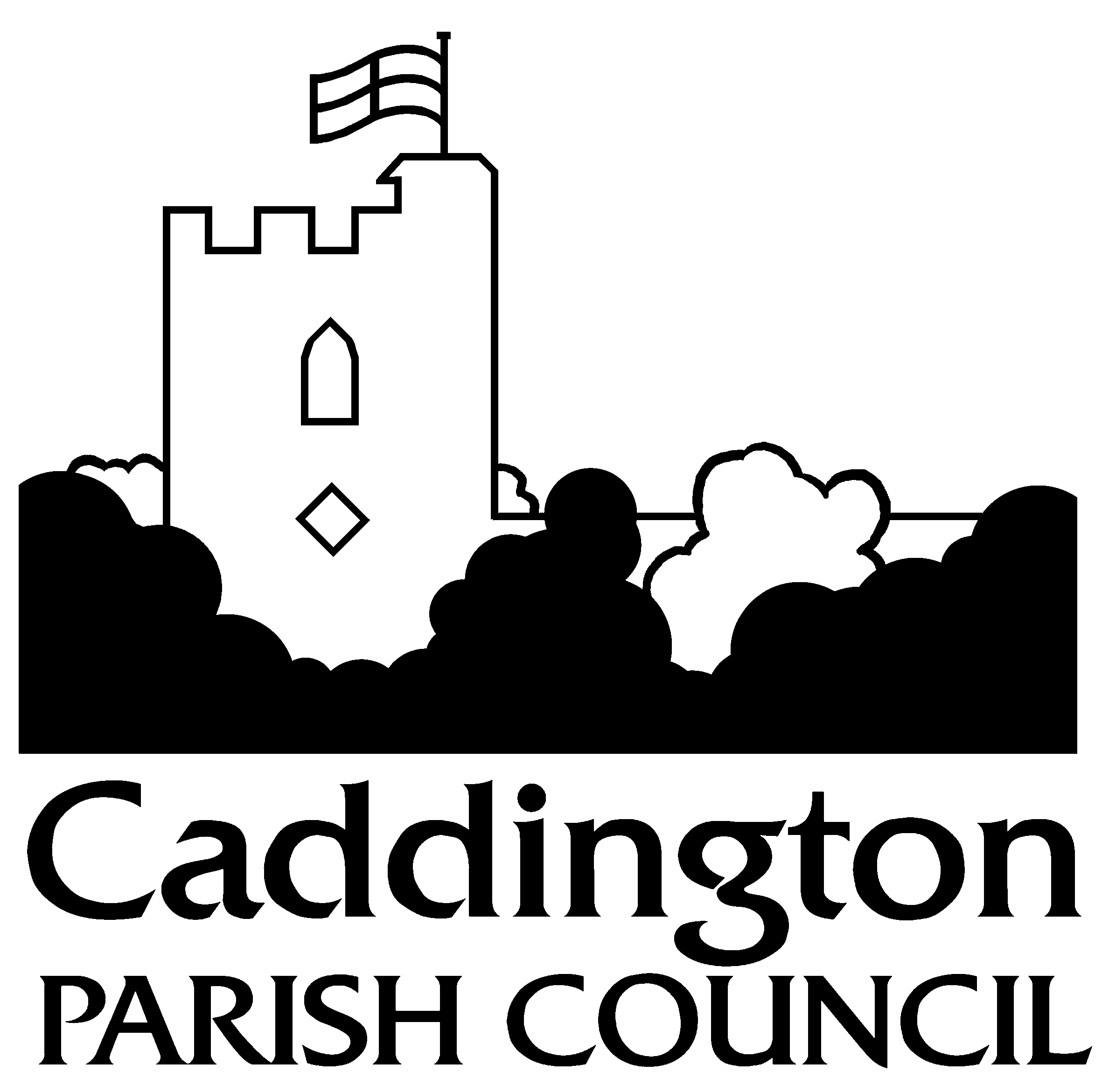 Hyde RoadCaddingtonBedfordshire  LU1 4HF 07912 298141clerk@caddington.com www.caddington.com7th November 2022To members of the Council I hereby give NOTICE and summon you to the next meeting of CADDINGTON PARISH COUNCIL on MONDAY 14th NOVEMBER 2022 at 7:30pm at HEATHFIELD CENTRE, HYDE ROAD, LU1 4HFMembers of the Public: Informal public participation will be held from 7:30pm to 7:35pm for members of the public to address the Council. M WhitingM Whiting, Clerk to Caddington Parish CouncilAGENDA7:30pm Public Participation for 5 minutes for members of the public to address the CouncilReceive apologies for absenceReceive any declarations of interest from members in items on the agendaAgree and sign minutes of the meetings of 10th October 2022 as a correct recordReceive progress on resolutions – for information onlyMatters for attention of Police and receive Caddington Watch reportReceive report from Central Bedfordshire Ward Councillors and discuss CBC items Receive update on Centrebus 231 serviceReceive update on Heathfield Centre and developmentReceive update and discuss Highways issues Discuss and receive quotes for Village Green footpath repairsReceive update on Christmas lights and switch on event 26th November Discuss how to assist Caddington PantryReceive feedback from Remembrance Day event Discuss replacement tree on village green near Chequers & memorial seating requestReceive update on allotment ditch Receive update on pond and discuss further improvements Discuss CBC request to install bus timetable noticeboards and signage on sheltersDiscuss Rushmore Park end of tenancy obligationsReceive update from Caddington Recreation AssociationReceive update from Leisure Gardens Management Committee Discuss winter plantingDiscuss 2023/24 budget requirements and 2023/24 PreceptReceive Planning Committee comments & recommendations for planning applications CB/22/04045/FULL 33 Crosslands, Caddington, Luton, LU1 4EP
Extensions and alterations to the front porch
CB/22/04207/FULL 147 Manor Road, Caddington, Luton, LU1 4HJResidential development to provide 1no. adjoining property with rear extension to existing dwellingReceive general correspondence – for information onlyAuthorise accounts for payment Public Participation: 5 minutes for public to gain clarification of any item discussed on the agenda